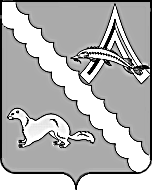 АДМИНИСТРАЦИЯ АЛЕКСАНДРОВСКОГО РАЙОНАТОМСКОЙ ОБЛАСТИПОСТАНОВЛЕНИЕ	Руководствуясь Федеральным законом от 29.12.2012 № 273-ФЗ «Об образовании в Российской Федерации», Приказом Министерство просвещения России от 15.05.2020 № 236 «Об утверждении порядка приема на обучение по образовательным программам дошкольного образования»,ПОСТАНОВЛЯЮ:1. Закрепить за муниципальными образовательными организациями с. Александровского, территории для учёта детей, подлежащих обучению по образовательным программам дошкольного образования на 2021 год согласно приложению.2. Отменить постановление Администрации Александровского района от 27.01.2020г. № 82 «О закреплении территорий для учета детей, подлежащих обучению по образовательным программам дошкольного образования на 2020 год».3. Настоящее постановление опубликовать в газете «Северянка».4. Настоящее постановление разместить на официальном сайте органов местного самоуправления Александровского района Томской области (http:www.alsadm.ru/).5. Настоящее постановление вступает в силу на следующий день после его официального опубликования (обнародования).6. Контроль за исполнением настоящего постановления возложить на заместителя Главы района.И.о. Главы Александровского района  						С.Ф. ПановЕ.В. Зубкова2-53-00__________________________________________________________________________________________Рассылка: Администрация Александровского района (2 экз.), Отдел образования Александровского района (1 экз.)Приложение к постановлению Администрации Александровского района от   31.03.2021   № 273Территории, закрепленные за муниципальными образовательными организациями с. Александровского, для учёта детей, подлежащих обучению по образовательным программам дошкольного образования на 2021 год31.03.2021   № 273с. Александровскоес. АлександровскоеО закреплении территорий для учёта детей, подлежащих обучению по образовательным программам дошкольного образования на 2021 год№Образовательная организацияТерриторияМуниципальное автономное дошкольное образовательное учреждение «Детский сад общеразвивающего вида «Малышок» с. Александровское»Мкр. оз. Милин Улицы: Багряная, Береговая, Гоголя, Западная, Засаймочная (от начала нумерации до пересечения с ул. Мира), Калинина (от начала нумерации до пересечения с ул. Мира), ул. Мира (от начала до пересечения с ул. Калинина), Лебедева, Ленина,  Крылова (от начала нумерации до пересечения с ул. Калинина), Партизанская (от начала нумерации  до р. Сайма),  Пролетарская, Рабочая, Советская, Таёжная, Толпарова, Трудовая, Новая, Некрасова, Дорожников, КедроваяПереулки: Больничный, Взлётный, Лебедева, Лесной, Новый,  Северный, Советский, Совхозный, Солнечный, Школьный, Юбилейный.Муниципальное бюджетное дошкольное образовательное учреждение «Центр развития ребенка - детский сад  «Теремок» с. Александровское»Улицы: Геофизическая, Заводская, Кирова, Коммунистическая, Крылова (от пересечении с ул. Калинина до конца нумерации), Майская, ул. Мира (от пересечения с ул. Калинина до конца нумерации), Нефтяников, Обская, Октябрьская, Партизанская (от р. Сайма до конца нумерации), Прохладная, Пушкина, Сибирская, Слободская, Строительная, Студенческая, Фонтанная, Хвойная, Химиков, Чапаева, Чехова, Оруджева.Переулки: Осенний, Солдатский, Тихий, Южный, Муниципальное бюджетное дошкольное образовательное учреждение «Центр развития ребенка - детский сад  «Теремок» с. Александровское» (корпус 2)Мкр. КазахстанУлицы: Берёзовая, Брусничная,  Дружбы народов, Засаймочная (от пересечения с ул. Мира до конца нумерации), Калинина (от пересечения с ул. Мира до конца нумерации), Майская, Молодёжная, Оруджева, Полевая, Рябиновая,  Спортивная. Переулки: Засаймочный, СпортивныйМуниципальное казенное дошкольное образовательное учреждение «Детский сад  «Теремок»(с. Лукашкин Яр)Улицы: Береговая, Центральная, Новая, Восточная.Переулок: ОбскойМуниципальное казенное дошкольное образовательное учреждение «Детский сад Аленушка»(с. Назино)Улицы: Набережная, Советская, Молодёжная, Мира, Новая, РыбзаводскаяПереулки: Совхозный, Центральный